Midterm evaluation MSc InternshipMidterm reflection on performance and learning outcomes  The midterm evaluation needs to be sent to the university supervisor within 10 weeks from the start of the Internship period.General performanceProfessional skills (Initiative and creativity, insight in the organization, adaptive capacity, commitment and perseverance, independence, handling feedback, time management) Progress made in achieving the personal learning goals:Attention points for the second part of the internship period:Do you expect to be able to finish your internship satisfactorily? Explain your answer.Yes / NoAgreed and signed byDate: ...........................................................Student:						Internship host supervisor: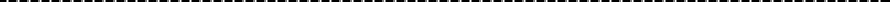 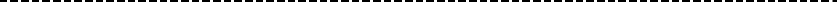 Sent to the WUR supervisor on	(date).Note: The responsibility of organising a midterm evaluation lies with the student. The outcome should be included in the self-reflection report at the end of the internship. In case there are issues regarding this midterm evaluation, please contact your WUR supervisor.